IP Gateway Landing page upon login.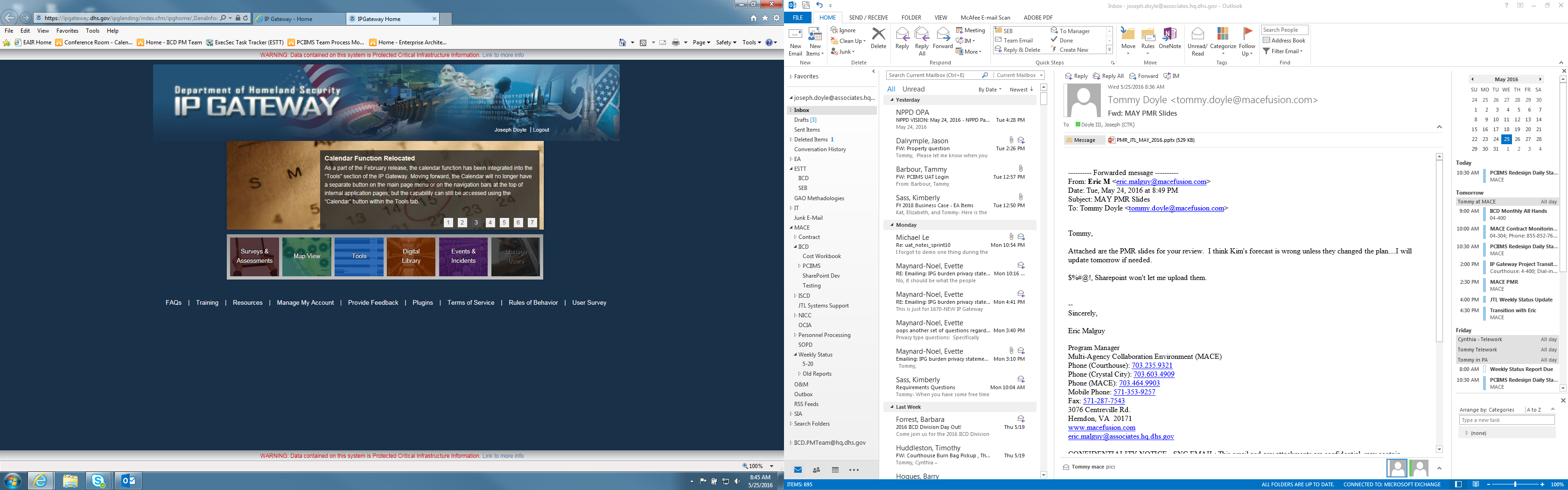 After clicking the “Surveys and Assessments” button, a user is directed here for viewing assessments.  There are multiple ways to find their assessments once here via the search block, or by selecting different filters to locate the assessment. 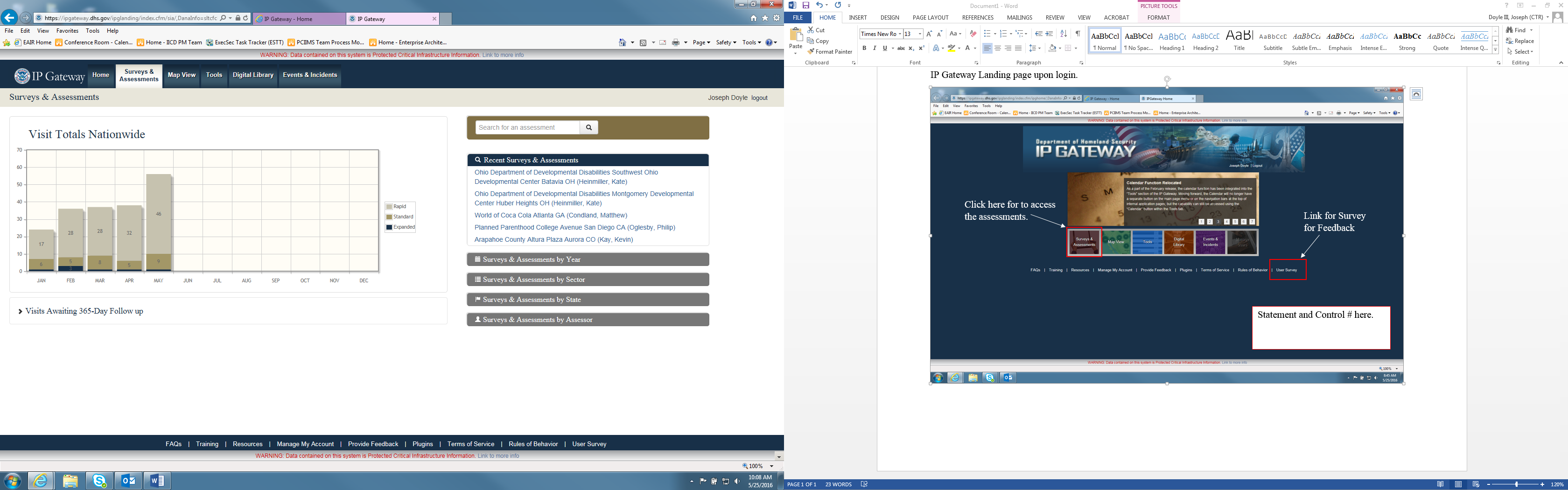 